Утверждена _________________________________________________________________________________________________________Схема публичного сервитута Масштаб 1:5000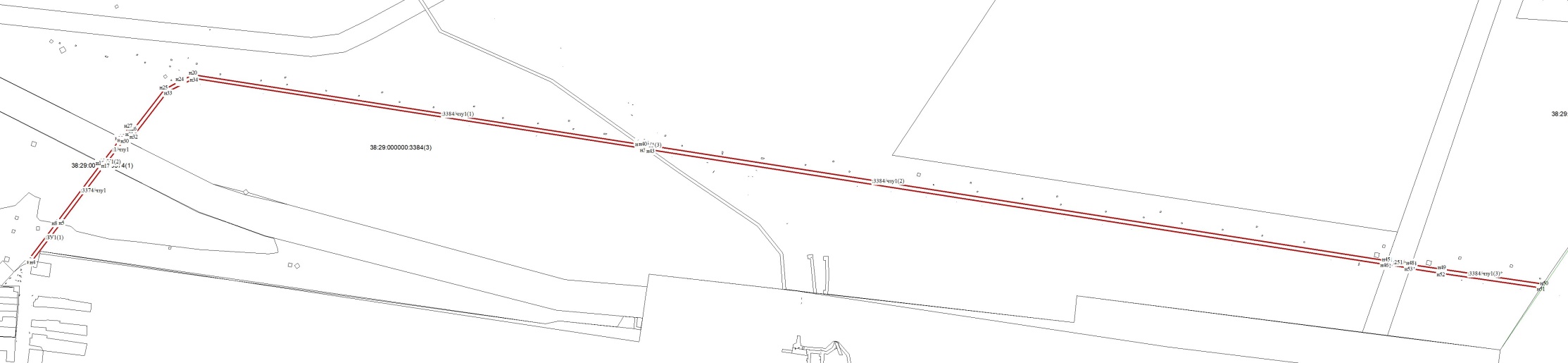 Условные обозначения:    - Граница образуемого земельного участка;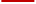     - Граница земельного участка, сведения о котором имеются в ЕГРН;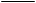     н1 - характерная точка границы земельного участка, полученная в ходе проведения кадастровых работ;     15 - характерная точка границы земельного участка, сведения о которой имеются в ЕГРН;38:29:030109 – кадастровый номер кадастрового квартала;:ЗУ1(1) - обозначение земельного участка, в отношении которого проводятся кадастровые работы.Условный номер земельного участка: 38:29:000000:ЗУ1Условный номер земельного участка: 38:29:000000:ЗУ1Условный номер земельного участка: 38:29:000000:ЗУ1Условный номер земельного участка: 38:29:000000:ЗУ1Условный номер земельного участка: 38:29:000000:ЗУ1Условный номер земельного участка: 38:29:000000:ЗУ1Условный номер земельного участка: 38:29:000000:ЗУ1Условный номер земельного участка: 38:29:000000:ЗУ1Условный номер земельного участка: 38:29:000000:ЗУ1Площадь земельного участка 895 кв.м.Площадь земельного участка 895 кв.м.Площадь земельного участка 895 кв.м.Площадь земельного участка 895 кв.м.Площадь земельного участка 895 кв.м.Площадь земельного участка 895 кв.м.Площадь земельного участка 895 кв.м.Площадь земельного участка 895 кв.м.Площадь земельного участка 895 кв.м.Условный номер земельного участка: 38:29:000000:3374/чзу1Условный номер земельного участка: 38:29:000000:3374/чзу1Условный номер земельного участка: 38:29:000000:3374/чзу1Условный номер земельного участка: 38:29:000000:3374/чзу1Условный номер земельного участка: 38:29:000000:3374/чзу1Условный номер земельного участка: 38:29:000000:3374/чзу1Условный номер земельного участка: 38:29:000000:3374/чзу1Условный номер земельного участка: 38:29:000000:3374/чзу1Условный номер земельного участка: 38:29:000000:3374/чзу1Площадь земельного участка 1253 кв.м.Площадь земельного участка 1253 кв.м.Площадь земельного участка 1253 кв.м.Площадь земельного участка 1253 кв.м.Площадь земельного участка 1253 кв.м.Площадь земельного участка 1253 кв.м.Площадь земельного участка 1253 кв.м.Площадь земельного участка 1253 кв.м.Площадь земельного участка 1253 кв.м.Условный номер земельного участка: 38:29:030132:1/чзу1Условный номер земельного участка: 38:29:030132:1/чзу1Условный номер земельного участка: 38:29:030132:1/чзу1Условный номер земельного участка: 38:29:030132:1/чзу1Условный номер земельного участка: 38:29:030132:1/чзу1Условный номер земельного участка: 38:29:030132:1/чзу1Условный номер земельного участка: 38:29:030132:1/чзу1Условный номер земельного участка: 38:29:030132:1/чзу1Условный номер земельного участка: 38:29:030132:1/чзу1Площадь земельного участка 531 кв.м.Площадь земельного участка 531 кв.м.Площадь земельного участка 531 кв.м.Площадь земельного участка 531 кв.м.Площадь земельного участка 531 кв.м.Площадь земельного участка 531 кв.м.Площадь земельного участка 531 кв.м.Площадь земельного участка 531 кв.м.Площадь земельного участка 531 кв.м.Условный номер земельного участка: 38:29:000000:3384/чзу1Условный номер земельного участка: 38:29:000000:3384/чзу1Условный номер земельного участка: 38:29:000000:3384/чзу1Условный номер земельного участка: 38:29:000000:3384/чзу1Условный номер земельного участка: 38:29:000000:3384/чзу1Условный номер земельного участка: 38:29:000000:3384/чзу1Условный номер земельного участка: 38:29:000000:3384/чзу1Условный номер земельного участка: 38:29:000000:3384/чзу1Условный номер земельного участка: 38:29:000000:3384/чзу1Площадь земельного участка 23999 кв.м.Площадь земельного участка 23999 кв.м.Площадь земельного участка 23999 кв.м.Площадь земельного участка 23999 кв.м.Площадь земельного участка 23999 кв.м.Площадь земельного участка 23999 кв.м.Площадь земельного участка 23999 кв.м.Площадь земельного участка 23999 кв.м.Площадь земельного участка 23999 кв.м.Условный номер земельного участка: 38:29:030109:251/чзу1Условный номер земельного участка: 38:29:030109:251/чзу1Условный номер земельного участка: 38:29:030109:251/чзу1Условный номер земельного участка: 38:29:030109:251/чзу1Условный номер земельного участка: 38:29:030109:251/чзу1Условный номер земельного участка: 38:29:030109:251/чзу1Условный номер земельного участка: 38:29:030109:251/чзу1Условный номер земельного участка: 38:29:030109:251/чзу1Условный номер земельного участка: 38:29:030109:251/чзу1Площадь земельного участка 409 кв.м.Площадь земельного участка 409 кв.м.Площадь земельного участка 409 кв.м.Площадь земельного участка 409 кв.м.Площадь земельного участка 409 кв.м.Площадь земельного участка 409 кв.м.Площадь земельного участка 409 кв.м.Площадь земельного участка 409 кв.м.Площадь земельного участка 409 кв.м.Система координат МСК-38, зона 1Система координат МСК-38, зона 1Система координат МСК-38, зона 1Система координат МСК-38, зона 1Система координат МСК-38, зона 1Система координат МСК-38, зона 1Система координат МСК-38, зона 1Система координат МСК-38, зона 1Система координат МСК-38, зона 1Метод определения координат: Картометрический методМетод определения координат: Картометрический методМетод определения координат: Картометрический методМетод определения координат: Картометрический методМетод определения координат: Картометрический методМетод определения координат: Картометрический методМетод определения координат: Картометрический методМетод определения координат: Картометрический методМетод определения координат: Картометрический методОбозначение характерных точек границКоординаты, мКоординаты, мОбозначение характерных точек границКоординаты, мКоординаты, мОбозначение характерных точек границКоординаты, мКоординаты, мОбозначение характерных точек границXYОбозначение характерных точек границXYОбозначение характерных точек границXY123456789:ЗУ1(1):ЗУ1(1):ЗУ1(1):3384/чзу1(1):3384/чзу1(1):3384/чзу1(1):3384/чзу1(2):3384/чзу1(2):3384/чзу1(2)н1793763.961301796.80н19793930.321303020.81н40793928.251303034.11н2793685.031301736.98н20794076.241302085.35н41793684.521304596.62н3793684.841301741.91н21794062.351302058.06н42793676.861304593.93н4793684.281301746.40н22794061.731302061.39н43793917.951303048.61н5793762.461301805.66н23794061.541302061.35н40793928.251303034.11н1793763.961301796.80н24794062.201302057.79:251/чзу1:251/чзу1:251/чзу1:3374/чзу1:3374/чзу1:3374/чзу1н25794045.741302025.43н44793676.641304647.17н6793890.041301892.39н26793958.471301957.95н45793684.521304596.63н7793886.231301889.46н27793964.191301949.57н46793676.851304593.94н8793763.971301796.81н28793942.811301933.09н47793668.951304644.56н5793762.461301805.66н29793941.121301936.44н44793676.641304647.17н9793881.371301895.82н30793939.121301940.43:3384/чзу1(3):3384/чзу1(3):3384/чзу1(3)н10793886.381301899.69н31793953.241301951.34н48793676.641304647.18н6793890.041301892.39н32793947.891301959.94н49793666.591304711.58:ЗУ1(2):ЗУ1(2):ЗУ1(2)н33794039.351302030.54н50793635.431304923.95н11793890.061301892.40н34794068.011302086.72н51793628.051304919.13н12793890.511301892.76н35793920.021303035.30н52793658.691304710.34н13793886.841301900.04н19793930.321303020.81н53793668.951304644.58н14793886.391301899.69:ЗУ1(3):ЗУ1(3):ЗУ1(3)н48793676.641304647.18н11793890.061301892.40н36793928.251303034.09:1/чзу1:1/чзу1:1/чзу1н37793930.321303020.82н15793942.801301933.08н38793920.021303035.32н16793890.521301892.77н39793917.951303048.58н17793886.851301900.05н36793928.251303034.09н18793939.111301940.43н15793942.801301933.08